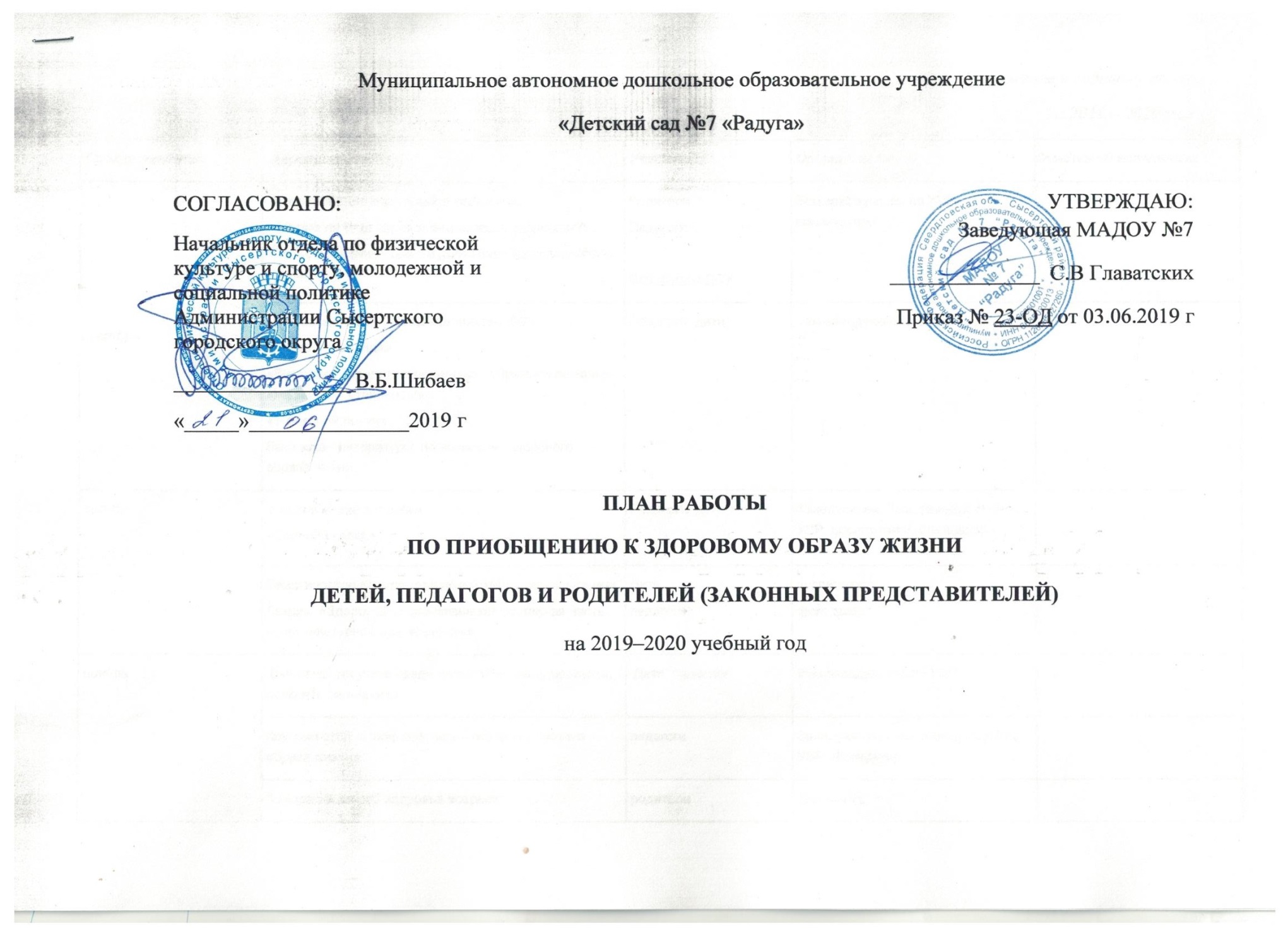 Приложение к годовому плануна 2019 – 2020уч.гСрок проведения МероприятиеУчастникиОтветственныеОтметка об исполнениисентябрь Анкетирование родителей и педагогов:   «Можно ли Ваш образ жизни назвать здоровым?»; Конкурс семейных газет и плакатов «Здоровый образ жизни»Родители,ПедагогиВсе группы ДОУЗам.заведующей по УВР, воспитателисентябрьЦикл бесед о ЗОЖ с воспитанниками ДОУ:«У кого зубы чище»,«Витамины укрепляют организм», «Правила гигиены», «На зарядку становись!»«У книжной полки»Выставка   литературы  по вопросам  здорового образа жизни.Педагоги, детиЗам.заведующей по УВРоктябрьУчастие в  дне здоровья.«Осенний кросс».Педагоги, детиЗаведующий, Зам. заведующей по УВР,воспитатели, фельдшероктябрьТематическое занятие для детей «Молодцы-удальцы»Лекция  «Здоровый образ жизни как составная часть социокультурной деятельности»Дети,педагогивоспитателифельдшерноябрь Выставка рисунков среди детей «Растем здоровыми, ловкими, сильными» Дети, педагогиЗам.заведующей по УВРноябрьКруглый стол «Профилактика – основа здорового образа жизни»педагогиЗаведующая, Зам. заведующей по УВР, фельдшерноябрьКонсультация  «О здоровье всерьез»родителифельдшерноябрьРаспространение памяток «Что делать, если возникли незначительные проблемы со здоровьем»Педагоги,родителиЗам. заведующей по УВР,фельдшер, воспитатели ноябрьУчастие в дне здоровья«Зимние забавы».Смотр- конкурс плакатов «Мы выбираем здоровье». Педагоги.родителифельдшер, воспитателиноябрьОбмен опытом родителей, педагогов, ведущих здоровый образ жизни Педагоги.родители Заведующая, Зам. заведующей по УВР,воспитателиноябрьКонсультация в  уголке здоровья: «Основы правильного питания»Педагоги,родителифельдшерфевраль«Лыжня России»Педагоги, детиЗаведующая, Зам. заведующей по УВР, воспитателифевральСоревнования, посвященные Дню защитника Отечества:«Рыцарский турнир» (с участием пап)Родители Воспитатели, зам. заведующеймарт« Как предупредить весенний авитаминоз» (памятки)Родители,педагогифельдшер, воспитателиапрельУчастие  в   олимпиаде«Веселые старты»«Папа, мама, я – здоровая семья» Дети,родителиЗам. заведующей по УВР, воспитатели